21.01.2022Birim Kalite Komisyonu Toplantısı	21 Ocak 2022 tarihinde Birim Kalite Komisyonu Toplantısı; Dış İlişkiler Koordinatörü Çiğdem Pekar, Erasmus Kurum Koordinatörü Ali Emrah Tokatlıoğlu, Erasmus Bütçe ve Performans Birim sorumlusu A. Cenk Katı ile birlikte yapılmıştır. Toplantı sonucunda aşağıdaki kararlar alınmıştır.Kararlar:2022 Faaliyetlerini daha görünür ve kolay raporlanabilir kılmak için web sitesi standart kullanımı hakkında:Her alt birimin ana sayfasına sırasıylaDuyurularEtkinliklerHaberlerbaşlıklarının olması ve birimler faaliyetlerini "Etkinlikler" başlığı altında mutlaka yayınlanması.Dış İlişkiler Ana sayfası da aynı şekilde organize edilecek. Etkinlikler başlığı, alt birimlerin etkinliklerine yönlendiren ve tüm alt birimlerin etkinlik içeriklerini kapsayan şekilde tutulması.Koordinatörlük sekretaryası - internet sitesi sorumlusu olarak tüm alt birimlerin "Etkinlikler" sekmesinin güncelliğini kontrol ederek yeni etkinliklerin "iro.comu.edu.tr" sayfasında da gözükmesini sağlanması."iro.comu.edu.tr" sayfasındaki "Etkinlikler", tıklandığında doğrudan birimin etkinlik sayfasına yönlendirecek şekilde yapılması.Alt Birim olarak değil de doğrudan Dış İlişkiler Koordinatörlüğü olarak düzenlenen etkinlikler herhangi bir yere yönlendirmeden, "iro.comu.edu.tr" sayfasına içerik üreterek hazırlanması.Bu kararların ilk örneği olarak bu kararların alındığı "Birim Kalite Komisyonu Toplantısı" etkinliği oluşturularak aşağıdaki metnin eklenmesi:	“Dış İlişkiler Koordinatörlüğü Birim Kalite Komisyonu 21.01.2022 tarihinde toplanmıştır. Dış İlişkiler Koordinatörü Dr. Öğr. Üyesi Çiğdem Pekar, Erasmus Kurum Koordinatörü Öğr. Gör. Dr. Ali Emrah Tokatlıoğlu ve Erasmus Bütçe ve Performans sorumlusu A. Cenk Katı'dan oluşan komisyon, 2021 Faaliyet raporunun nihai şeklini vererek 2022 yılındaki faaliyetlerin kalite güvence süreçlerine uygun şekilde kaydedilmesi ve raporlanması konusunda birim olarak yapılabilecek iyileştirmeler üzerine çalışmalar gerçekleştirmişlerdir.”Dış İlişkiler Koordinatörü					 Çiğdem PekarErasmus Kurum Koordinatörü					 Ali Emrah TokatlıoğluErasmus Bütçe ve Performans Birim sorumlusu			 A. Cenk Katı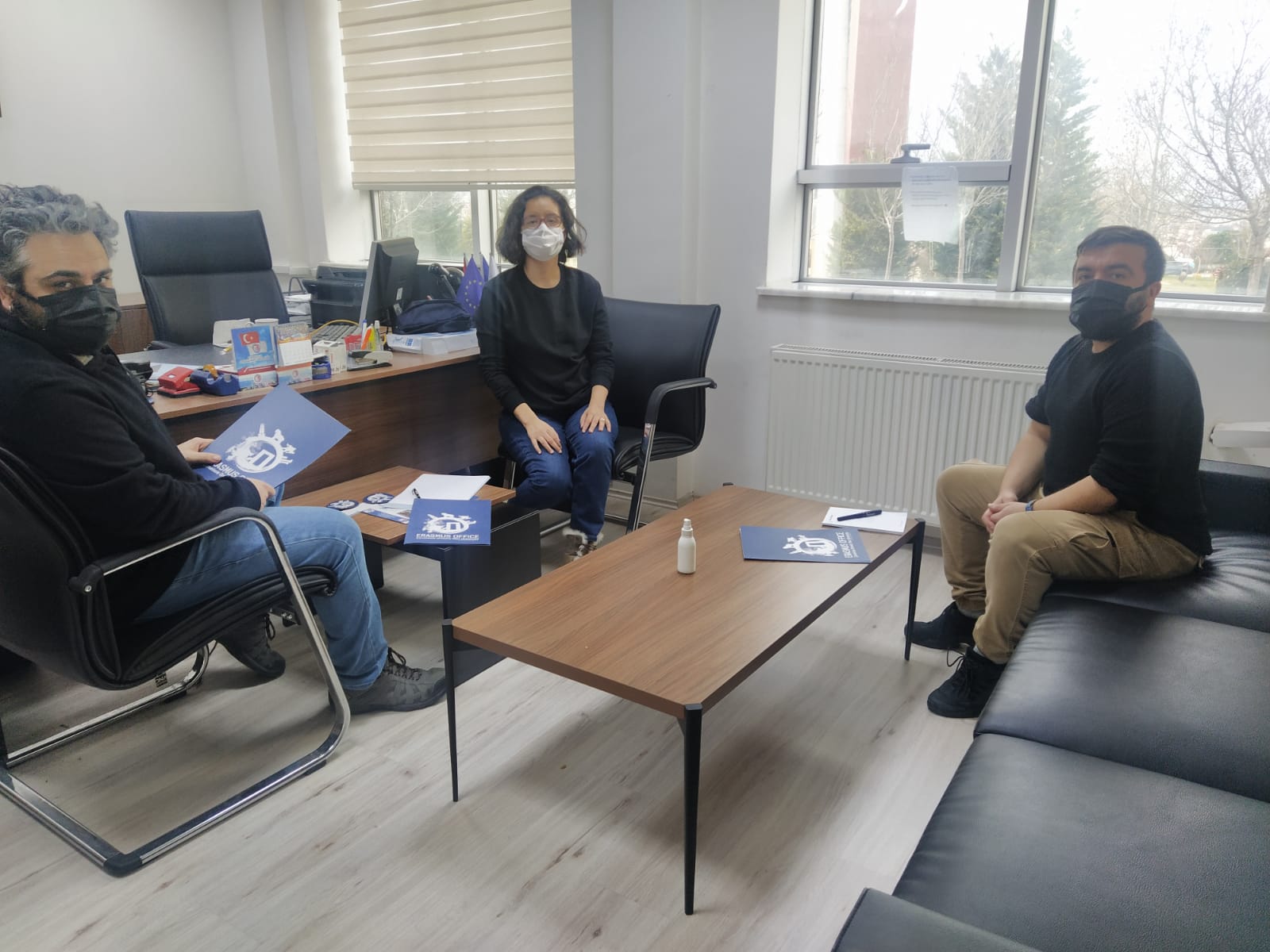 